КірКір - гостре інфекційне захворювання, викликається вірусом малостійким в зовнішньому середовищі, до дії фізичних і хімічних чинників.
Захворювання передається повітряно-краплинним шляхом. При контакті із збудником вірогідність захворіти надзвичайно висока.
Перенесене захворювання залишає після себе стійкий імунітет, повторно на кір не хворіють.
Інкубаційний період складає від 9 до 17 днів.
Клінічна картина 
Хвороба починається гостро з підвищення температури, появи нежиті, світлобоязні, кашлю, головного болю, охриплості голосу. Відокремлюване з носа спочатку серозне, потім воно стає гнійним, з’являється гнійне відокремлюване з очей. На 2-3-й день хвороби на слизистій оболонці губ, щік, ясен виникають дрібні (до 1 мм) сірувато-білі плями, оточені червонуватим віночком. Ці елементи носять назву - плями Бельського-філатова-копліка, вони характерні тільки для кору.
На 4-5-у добу хвороби з’являється висип. При цьому спостерігається новий підйом температури, погіршення стану. Висип складається з червоних плям, які виступають над поверхнею шкіри. Часто плями зливаються один з одним. Особливість появи висипу в тому, що спочатку плями виникають на обличчі, шиї, верхній частині грудей і плечей (1-а доба), потім на тулубі (2-а доба) і, нарешті, на руках і ногах (3-4-а доба).
У тій же послідовності елементи буріють. Вони зберігаються 1-2 тижні, після чого поступово бліднуть.
Типовий вид хворого корі: обличчя одутле, віка набряклі, очі почервоніли, з виділення, що гнояться, рясні, з носа.
При неускладненому корі поступово температура тіла нормалізується, зменшуються виділення, загальний стан хворого поліпшується. Зникнення висипу може супроводжуватися лущенням шкіри.
Ускладнення 
Кір небезпечний тим, що вона часто пригнічує імунітет дитини, знижуючи, таким чином, опірність організму інфекціям. З ускладнень найчастіше зустрічаються запалення легенів (пневмонії). Вони можуть бути викликані вірусно-бактерійною інфекцією (частіше ранні), так і бактерійною природою (частіше пізні пневмонії). Тому в період одужання необхідно захищати дитину від контактів з інфекціями.
Крім пневмоній ускладнення можуть виявитися запаленнями вуха, шкіри, , оболонок мозку і ін.
Лікування 
Госпіталізують хворих в основному з ускладненим кором.
Під час гарячкового періоду необхідно дотримувати постільний режим. Рекомендується більше пити рідини (компоти, морси, соки), призначають вітаміни. Необхідно проводити лікування очей, порожнини рота.
У очі закопують розчин сульфацил - натрію (альбуцид) 3-4 рази на день.
Профілактика 
Дітям, що контактували з хворим кором, краще утриматися від відвідин дитячих установ протягом 17 днів.
Якщо в дитячій установі є випадок захворювання кором, то нехворіючим і неприщепленим дітям рекомендується введення «Живої корової вакцини». При необхідності вакцина вводиться дітям, починаючи з 10-місячного віку. Дітям молодше за цей вік вводиться протикоровий гаммаглобулін. Він особливо ефективний, якщо введений протягом перших трьох днів з моменту контакту. Але навіть введений пізніше за цей термін він запобігає важкій течії кори.
Терміни вакцинації 
Дітям перше щеплення від епідемічного паротиту роблять одночасно з щепленням від кору і краснухи в 12 місяців. Ревакциніруют дітей в 6 років. В день щеплення з дитини краще не купати, а також переважно утриматися від прогулянки.
Використовувані вакцини 
Для профілактики кору використовуються як вітчизняні, так і зарубіжні вакцини. З вітчизняних моновакцин використовуються «Жива корова вакцина» (ЖКВ), а також французька вакцина «Рувакс».
В даний час добре зарекомендували себе комбіновані вакцини «MMRII» (США), «Пріорікс» (Англія). Ці вакцини містять ослаблені віруси краснухи, кори, епідемічного паротиту, як мовиться, «в одному флаконі».
Дітям з нестерпністю курячого білка, препарату неоміцину (антибіотик) переважно вводити вітчизняні вакцини. При нестерпності гентаміцина (антибіотик) - зарубіжні.
Реакції на щеплення 
З 5-го по 15-й день можливе короткочасне, незначне підвищення температури, припухання лімфатичних вузлів, нездужання, можливо, почервоніння в місці введення препарату. Дитина якийсь час може бути більш плаксивою.
Реакції на щеплення, як правило, рідкісні.
Діти з прищепними для поста проявами не заразливі.
Імунітет після щеплення 
Імунітет після щеплення з’являється через 15-20 днів і зберігається у великого числа прищеплених впродовж 20 років.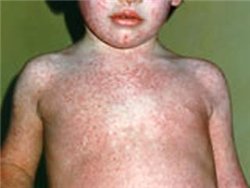 